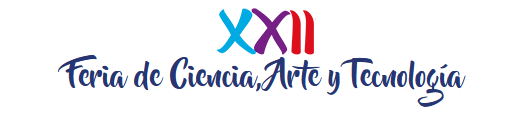 XXII Feria de Ciencia, Arte y Tecnología sede CULagos “Taller para la elaboración de Curriculum Vitae Universitario”Formato de Inscripción(Fecha límite de registro 09 de noviembre de 2021)Nombre Completo: __________________________________________________Código: _______________________   Carrera: ____________Semestre________Correo Electrónico: __________________________________________________Comenta porqué es importante para ti participar en este taller. ________________________________________________________________________________________________________________________________________________________________________________________________________________________________________________________________________ESTE FORMATO DE REGISTRO DEBERA ENVIARSE A LA SIGUIENTE DIRECCION DE CORREO ELECTRONICO:Contacto y Responsable del Taller:Ing. José Salvador Sotelo Olague: jsotelo@lagos.udg.mx  